La Ruota dell’AnnoOestara - Equinozio di primavera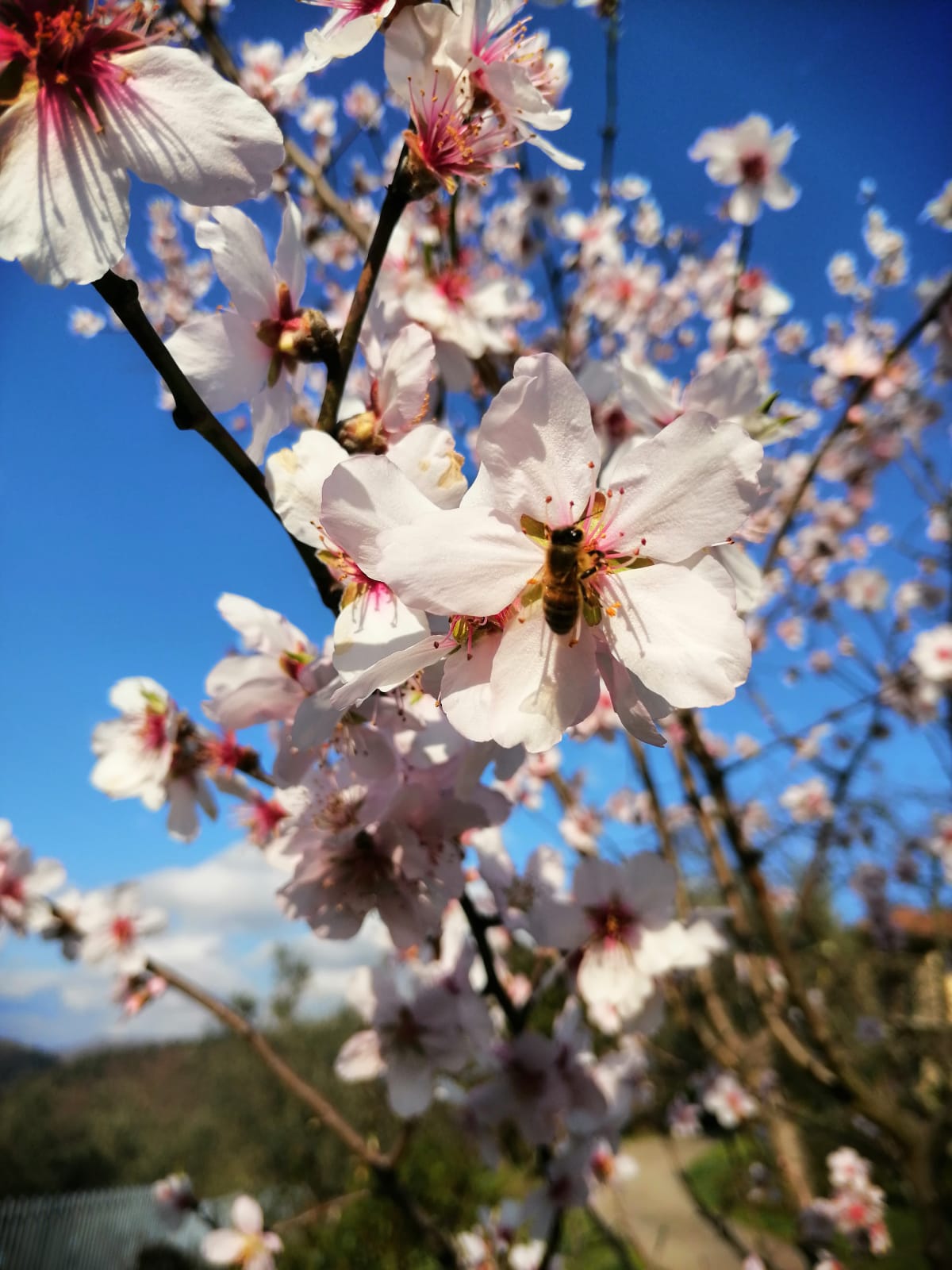  23 marzo 21:00 presso Spazio Indaco, via P. Gobetti 26Con la collaborazione di Patrizia Lo BraccoIn questo momento di equilibro tra la luce e il buio, noi ci troviamo al centro per essere testimoni consapevoli del risveglio.Il Dio riacquisendo il suo dominio celeste, con il tepore della sua luce risveglia la Dea; la Terra si desta e tutto si prepara a sbocciare.Oestara è festa legata all’elemento aria, dominio dell’Est, culla del Sole e di tutti gli inizi; l’etere è lo spazio sacro dove il principio maschile e il principio femminile si incontrano, tempo di promessa d’amore.È il momento di uscire nel mondo e incontrare la bellezza che ci circonda, sentire il tocco dell’erba, annusare un fiore, lasciarsi sfiorare da una brezza leggera e scaldarsi ai primi tiepidi raggi del sole; respirare tutto questo.Simboli di Oestara: conigli, farfalle, croci dai bracci regolari, uova, fiori, abiti nuovi, alberi, erbe spontanee del momento.Portare alla festa, se volete:2/3 fiori recisi o una pianta fiorita;2/3 candele (colori primaverili o bianche);uova da benedire;vestirsi con colori chiari e, possibilmente, con qualcosa di nuovo.Per qualsiasi informazione Cecilia 333-8196261 Marco 334-5011973.È gradita la conferma alla serata.La serata è ad offerta libera.